«Адал ұрпақ» еріктілер клубының  мүшелері  «Сыбайлас жемқорлықсыз бақытты балалық шақМектебіміздің  «Адал ұрпақ» еріктілер клубының  мүшелері  «Сыбайлас жемқорлықсыз бақытты балалық шақ» бейнеролигін ұсынады. Бүгінгі таңда сыбайлас жемқорлық қоғамымызды қатты алаңдатып отырған келеңсіз көріністердің бірі екені еш жасырын емес. Сыбайлас жемқорлыққа қарсы іс-қимыл  - әрбір азаматтың міндеті.#ҚОББтәрбие @@uo_krg@balqash_qalasy_bilim_bolimihttps://www.facebook.com/100025956618850/posts/1049859519222592/?d=n 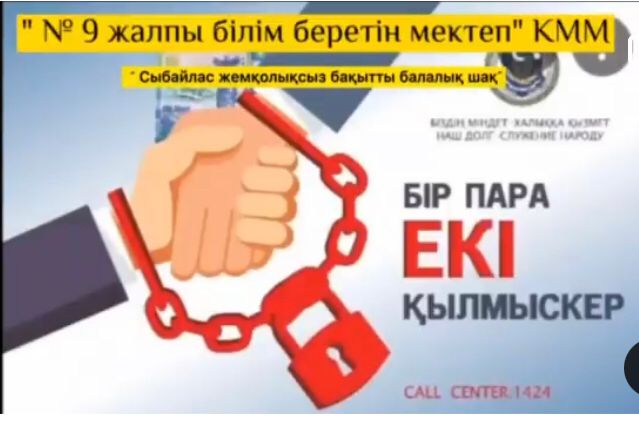 